*Milwaukee, Racine, and Waukesha counties—Maximum is $90* Collection of Social Security Number is for processing use only and will not be shared without permission.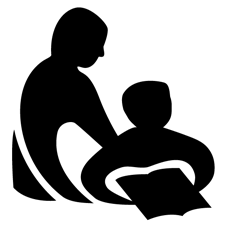 Wisconsin Department of Public InstructionCLAIM FOR REIMBURSEMENTPI-1135  (Rev. 08-15)Collection of this information is a requirement of section 16.525(7)(b),  Stats.Wisconsin Department of Public InstructionCLAIM FOR REIMBURSEMENTPI-1135  (Rev. 08-15)Collection of this information is a requirement of section 16.525(7)(b),  Stats.Wisconsin Department of Public InstructionCLAIM FOR REIMBURSEMENTPI-1135  (Rev. 08-15)Collection of this information is a requirement of section 16.525(7)(b),  Stats.Wisconsin Department of Public InstructionCLAIM FOR REIMBURSEMENTPI-1135  (Rev. 08-15)Collection of this information is a requirement of section 16.525(7)(b),  Stats.Wisconsin Department of Public InstructionCLAIM FOR REIMBURSEMENTPI-1135  (Rev. 08-15)Collection of this information is a requirement of section 16.525(7)(b),  Stats.Wisconsin Department of Public InstructionCLAIM FOR REIMBURSEMENTPI-1135  (Rev. 08-15)Collection of this information is a requirement of section 16.525(7)(b),  Stats.Wisconsin Department of Public InstructionCLAIM FOR REIMBURSEMENTPI-1135  (Rev. 08-15)Collection of this information is a requirement of section 16.525(7)(b),  Stats.Wisconsin Department of Public InstructionCLAIM FOR REIMBURSEMENTPI-1135  (Rev. 08-15)Collection of this information is a requirement of section 16.525(7)(b),  Stats.Wisconsin Department of Public InstructionCLAIM FOR REIMBURSEMENTPI-1135  (Rev. 08-15)Collection of this information is a requirement of section 16.525(7)(b),  Stats.Wisconsin Department of Public InstructionCLAIM FOR REIMBURSEMENTPI-1135  (Rev. 08-15)Collection of this information is a requirement of section 16.525(7)(b),  Stats.Wisconsin Department of Public InstructionCLAIM FOR REIMBURSEMENTPI-1135  (Rev. 08-15)Collection of this information is a requirement of section 16.525(7)(b),  Stats.Wisconsin Department of Public InstructionCLAIM FOR REIMBURSEMENTPI-1135  (Rev. 08-15)Collection of this information is a requirement of section 16.525(7)(b),  Stats.Wisconsin Department of Public InstructionCLAIM FOR REIMBURSEMENTPI-1135  (Rev. 08-15)Collection of this information is a requirement of section 16.525(7)(b),  Stats.Wisconsin Department of Public InstructionCLAIM FOR REIMBURSEMENTPI-1135  (Rev. 08-15)Collection of this information is a requirement of section 16.525(7)(b),  Stats.Wisconsin Department of Public InstructionCLAIM FOR REIMBURSEMENTPI-1135  (Rev. 08-15)Collection of this information is a requirement of section 16.525(7)(b),  Stats.INSTRUCTIONS: Complete and sign one copy. Attach original receipts and submit to:WISCONSIN DEPARTMENT OF PUBLIC INSTRUCTIONBUSINESS OFFICEPO INSTRUCTIONS: Complete and sign one copy. Attach original receipts and submit to:WISCONSIN DEPARTMENT OF PUBLIC INSTRUCTIONBUSINESS OFFICEPO INSTRUCTIONS: Complete and sign one copy. Attach original receipts and submit to:WISCONSIN DEPARTMENT OF PUBLIC INSTRUCTIONBUSINESS OFFICEPO INSTRUCTIONS: Complete and sign one copy. Attach original receipts and submit to:WISCONSIN DEPARTMENT OF PUBLIC INSTRUCTIONBUSINESS OFFICEPO INSTRUCTIONS: Complete and sign one copy. Attach original receipts and submit to:WISCONSIN DEPARTMENT OF PUBLIC INSTRUCTIONBUSINESS OFFICEPO INSTRUCTIONS: Complete and sign one copy. Attach original receipts and submit to:WISCONSIN DEPARTMENT OF PUBLIC INSTRUCTIONBUSINESS OFFICEPO INSTRUCTIONS: Complete and sign one copy. Attach original receipts and submit to:WISCONSIN DEPARTMENT OF PUBLIC INSTRUCTIONBUSINESS OFFICEPO INSTRUCTIONS: Complete and sign one copy. Attach original receipts and submit to:WISCONSIN DEPARTMENT OF PUBLIC INSTRUCTIONBUSINESS OFFICEPO INSTRUCTIONS: Complete and sign one copy. Attach original receipts and submit to:WISCONSIN DEPARTMENT OF PUBLIC INSTRUCTIONBUSINESS OFFICEPO INSTRUCTIONS: Complete and sign one copy. Attach original receipts and submit to:WISCONSIN DEPARTMENT OF PUBLIC INSTRUCTIONBUSINESS OFFICEPO INSTRUCTIONS: Complete and sign one copy. Attach original receipts and submit to:WISCONSIN DEPARTMENT OF PUBLIC INSTRUCTIONBUSINESS OFFICEPO INSTRUCTIONS: Complete and sign one copy. Attach original receipts and submit to:WISCONSIN DEPARTMENT OF PUBLIC INSTRUCTIONBUSINESS OFFICEPO DPI Coordinator: Submit all reimbursement claims for this event with a copy of the agenda, if appropriate, to the Business Office.DPI Coordinator: Submit all reimbursement claims for this event with a copy of the agenda, if appropriate, to the Business Office.DPI Coordinator: Submit all reimbursement claims for this event with a copy of the agenda, if appropriate, to the Business Office.DPI Coordinator: Submit all reimbursement claims for this event with a copy of the agenda, if appropriate, to the Business Office.DPI Coordinator: Submit all reimbursement claims for this event with a copy of the agenda, if appropriate, to the Business Office.DPI Coordinator: Submit all reimbursement claims for this event with a copy of the agenda, if appropriate, to the Business Office.DPI Coordinator: Submit all reimbursement claims for this event with a copy of the agenda, if appropriate, to the Business Office.DPI Coordinator: Submit all reimbursement claims for this event with a copy of the agenda, if appropriate, to the Business Office.DPI Coordinator: Submit all reimbursement claims for this event with a copy of the agenda, if appropriate, to the Business Office.DPI Coordinator: Submit all reimbursement claims for this event with a copy of the agenda, if appropriate, to the Business Office.DPI Coordinator: Submit all reimbursement claims for this event with a copy of the agenda, if appropriate, to the Business Office.DPI Coordinator: Submit all reimbursement claims for this event with a copy of the agenda, if appropriate, to the Business Office.DPI Coordinator: Submit all reimbursement claims for this event with a copy of the agenda, if appropriate, to the Business Office.DPI Coordinator: Submit all reimbursement claims for this event with a copy of the agenda, if appropriate, to the Business Office.DPI Coordinator: Submit all reimbursement claims for this event with a copy of the agenda, if appropriate, to the Business Office.DPI Coordinator: Submit all reimbursement claims for this event with a copy of the agenda, if appropriate, to the Business Office.DPI Coordinator: Submit all reimbursement claims for this event with a copy of the agenda, if appropriate, to the Business Office.DPI Coordinator: Submit all reimbursement claims for this event with a copy of the agenda, if appropriate, to the Business Office.DPI Coordinator: Submit all reimbursement claims for this event with a copy of the agenda, if appropriate, to the Business Office.DPI Coordinator: Submit all reimbursement claims for this event with a copy of the agenda, if appropriate, to the Business Office.DPI Coordinator: Submit all reimbursement claims for this event with a copy of the agenda, if appropriate, to the Business Office.DPI Coordinator: Submit all reimbursement claims for this event with a copy of the agenda, if appropriate, to the Business Office.DPI Coordinator: Submit all reimbursement claims for this event with a copy of the agenda, if appropriate, to the Business Office.DPI Coordinator: Submit all reimbursement claims for this event with a copy of the agenda, if appropriate, to the Business Office.DPI Coordinator: Submit all reimbursement claims for this event with a copy of the agenda, if appropriate, to the Business Office.DPI Coordinator: Submit all reimbursement claims for this event with a copy of the agenda, if appropriate, to the Business Office.DPI Coordinator: Submit all reimbursement claims for this event with a copy of the agenda, if appropriate, to the Business Office.DPI Coordinator: Submit all reimbursement claims for this event with a copy of the agenda, if appropriate, to the Business Office.Name of Conference/MeetingWI Health Award CeremonyName of Conference/MeetingWI Health Award CeremonyName of Conference/MeetingWI Health Award CeremonyName of Conference/MeetingWI Health Award CeremonyName of Conference/MeetingWI Health Award CeremonyName of Conference/MeetingWI Health Award CeremonyName of Conference/MeetingWI Health Award CeremonyName of Conference/MeetingWI Health Award CeremonyName of Conference/MeetingWI Health Award CeremonyName of Conference/MeetingWI Health Award CeremonyName of Conference/MeetingWI Health Award CeremonyName of Conference/MeetingWI Health Award CeremonyDPI Coordinator for Conference/MeetingBrenda JenningsDPI Coordinator for Conference/MeetingBrenda JenningsDPI Coordinator for Conference/MeetingBrenda JenningsDPI Coordinator for Conference/MeetingBrenda JenningsDPI Coordinator for Conference/MeetingBrenda JenningsDPI Coordinator for Conference/MeetingBrenda JenningsDPI Coordinator for Conference/MeetingBrenda JenningsDPI Coordinator for Conference/MeetingBrenda JenningsDPI Coordinator for Conference/MeetingBrenda JenningsDPI Coordinator for Conference/MeetingBrenda JenningsDPI Coordinator for Conference/MeetingBrenda JenningsDPI Coordinator for Conference/MeetingBrenda JenningsDPI Coordinator for Conference/MeetingBrenda JenningsDPI Coordinator for Conference/MeetingBrenda JenningsDPI Coordinator for Conference/MeetingBrenda JenningsDPI Coordinator for Conference/MeetingBrenda JenningsLocation of Conference/MeetingRadisson Paper ValleyLocation of Conference/MeetingRadisson Paper ValleyLocation of Conference/MeetingRadisson Paper ValleyLocation of Conference/MeetingRadisson Paper ValleyLocation of Conference/MeetingRadisson Paper ValleyLocation of Conference/MeetingRadisson Paper ValleyLocation of Conference/MeetingRadisson Paper ValleyLocation of Conference/MeetingRadisson Paper ValleyLocation of Conference/MeetingRadisson Paper ValleyLocation of Conference/MeetingRadisson Paper ValleyLocation of Conference/MeetingRadisson Paper ValleyLocation of Conference/MeetingRadisson Paper ValleyAttendance Date(s)December 7, 2017Attendance Date(s)December 7, 2017Attendance Date(s)December 7, 2017Attendance Date(s)December 7, 2017Attendance Date(s)December 7, 2017Attendance Date(s)December 7, 2017Attendance Date(s)December 7, 2017Attendance Date(s)December 7, 2017Attendance Date(s)December 7, 2017Attendance Date(s)December 7, 2017Attendance Date(s)December 7, 2017Attendance Date(s)December 7, 2017Attendance Date(s)December 7, 2017Attendance Date(s)December 7, 2017Attendance Date(s)December 7, 2017Attendance Date(s)December 7, 2017Claimant or CoordinatorClaimant or CoordinatorClaimant or CoordinatorClaimant or CoordinatorClaimant or CoordinatorClaimant or CoordinatorClaimant or CoordinatorClaimant or CoordinatorClaimant or CoordinatorClaimant or CoordinatorClaimant or CoordinatorClaimant or CoordinatorSocial Security or Tax ID No.*Social Security or Tax ID No.*Social Security or Tax ID No.*Social Security or Tax ID No.*Social Security or Tax ID No.*Social Security or Tax ID No.*Social Security or Tax ID No.*Social Security or Tax ID No.*Social Security or Tax ID No.*Social Security or Tax ID No.*Social Security or Tax ID No.*Business Telephone Area/No.Business Telephone Area/No.Business Telephone Area/No.Business Telephone Area/No.Business Telephone Area/No.Mailing , City, State, ZipMailing , City, State, ZipMailing , City, State, ZipMailing , City, State, ZipMailing , City, State, ZipMailing , City, State, ZipMailing , City, State, ZipMailing , City, State, ZipMailing , City, State, ZipMailing , City, State, ZipMailing , City, State, ZipMailing , City, State, ZipMailing , City, State, ZipMailing , City, State, ZipMailing , City, State, ZipMailing , City, State, ZipMailing , City, State, ZipMailing , City, State, ZipMailing , City, State, ZipMailing , City, State, ZipMailing , City, State, ZipMailing , City, State, ZipMailing , City, State, ZipPurchase Order No.Purchase Order No.Purchase Order No.Purchase Order No.Purchase Order No.I. EXPENSESI. EXPENSESI. EXPENSESI. EXPENSESI. EXPENSESI. EXPENSESI. EXPENSESI. EXPENSESI. EXPENSESI. EXPENSESI. EXPENSESComplete only if meal or lodging expense claimed.Complete only if meal or lodging expense claimed.Complete only if meal or lodging expense claimed.Complete only if meal or lodging expense claimed.Complete only if meal or lodging expense claimed.Complete only if meal or lodging expense claimed.Complete only if meal or lodging expense claimed.Complete only if meal or lodging expense claimed.Complete only if meal or lodging expense claimed.Complete only if meal or lodging expense claimed.Complete only if meal or lodging expense claimed.Complete only if meal or lodging expense claimed.Complete only if meal or lodging expense claimed.Complete only if meal or lodging expense claimed.Complete only if meal or lodging expense claimed.Complete only if meal or lodging expense claimed.Complete only if meal or lodging expense claimed.Complete only if meal or lodging expense claimed.Complete only if meal or lodging expense claimed.Complete only if meal or lodging expense claimed.Complete only if meal or lodging expense claimed.Complete only if meal or lodging expense claimed.Complete only if meal or lodging expense claimed.Complete only if meal or lodging expense claimed.Complete only if meal or lodging expense claimed.Complete only if meal or lodging expense claimed.Complete only if meal or lodging expense claimed.Complete only if meal or lodging expense claimed.1.	Departure Time from Home Base  Date and Time of Day1.	Departure Time from Home Base  Date and Time of Day1.	Departure Time from Home Base  Date and Time of Day1.	Departure Time from Home Base  Date and Time of Day1.	Departure Time from Home Base  Date and Time of Day1.	Departure Time from Home Base  Date and Time of Day1.	Departure Time from Home Base  Date and Time of Day1.	Departure Time from Home Base  Date and Time of Day1.	Departure Time from Home Base  Date and Time of Day1.	Departure Time from Home Base  Date and Time of Day1.	Departure Time from Home Base  Date and Time of Day1.	Departure Time from Home Base  Date and Time of Day1.	Departure Time from Home Base  Date and Time of Day1.	Departure Time from Home Base  Date and Time of Day2.	Time of Return to Home Base  Date and Time of Day2.	Time of Return to Home Base  Date and Time of Day2.	Time of Return to Home Base  Date and Time of Day2.	Time of Return to Home Base  Date and Time of Day2.	Time of Return to Home Base  Date and Time of Day2.	Time of Return to Home Base  Date and Time of Day2.	Time of Return to Home Base  Date and Time of Day2.	Time of Return to Home Base  Date and Time of Day2.	Time of Return to Home Base  Date and Time of Day2.	Time of Return to Home Base  Date and Time of Day2.	Time of Return to Home Base  Date and Time of Day2.	Time of Return to Home Base  Date and Time of Day2.	Time of Return to Home Base  Date and Time of Day2.	Time of Return to Home Base  Date and Time of DayA. AUTOMOBILE EXPENDITURESA. AUTOMOBILE EXPENDITURESA. AUTOMOBILE EXPENDITURESA. AUTOMOBILE EXPENDITURESA. AUTOMOBILE EXPENDITURESA. AUTOMOBILE EXPENDITURESA. AUTOMOBILE EXPENDITURESA. AUTOMOBILE EXPENDITURESA. AUTOMOBILE EXPENDITURESA. AUTOMOBILE EXPENDITURESA. AUTOMOBILE EXPENDITURESA. AUTOMOBILE EXPENDITURESA. AUTOMOBILE EXPENDITURESA. AUTOMOBILE EXPENDITURESA. AUTOMOBILE EXPENDITURESA. AUTOMOBILE EXPENDITURESA. AUTOMOBILE EXPENDITURESA. AUTOMOBILE EXPENDITURESA. AUTOMOBILE EXPENDITURESA. AUTOMOBILE EXPENDITURESA. AUTOMOBILE EXPENDITURESA. AUTOMOBILE EXPENDITURESA. AUTOMOBILE EXPENDITURESA. AUTOMOBILE EXPENDITURESA. AUTOMOBILE EXPENDITURESA. AUTOMOBILE EXPENDITURESA. AUTOMOBILE EXPENDITURESA. AUTOMOBILE EXPENDITURES1.	Starting 1.	Starting 1.	Starting 1.	Starting 2.	2.	2.	2.	2.	2.	2.	3.	Total Miles Driven
Round Trip3.	Total Miles Driven
Round Trip3.	Total Miles Driven
Round Trip3.	Total Miles Driven
Round Trip3.	Total Miles Driven
Round Trip3.	Total Miles Driven
Round Trip3.	Total Miles Driven
Round Trip3.	Total Miles Driven
Round Trip4.	Reimburse Rate.51¢ / mile 4.	Reimburse Rate.51¢ / mile 4.	Reimburse Rate.51¢ / mile 4.	Reimburse Rate.51¢ / mile 4.	Reimburse Rate.51¢ / mile 5.	TOTAL Auto Expenditures
 3 x Col. 4$0.00$0.005.	TOTAL Auto Expenditures
 3 x Col. 4$0.00$0.005.	TOTAL Auto Expenditures
 3 x Col. 4$0.00$0.005.	TOTAL Auto Expenditures
 3 x Col. 4$0.00$0.00B. OTHER TRANSPORTATION (Air, Bus, Train, Taxi) EXPENDITURES  Attach Original ReceiptsB. OTHER TRANSPORTATION (Air, Bus, Train, Taxi) EXPENDITURES  Attach Original ReceiptsB. OTHER TRANSPORTATION (Air, Bus, Train, Taxi) EXPENDITURES  Attach Original ReceiptsB. OTHER TRANSPORTATION (Air, Bus, Train, Taxi) EXPENDITURES  Attach Original ReceiptsB. OTHER TRANSPORTATION (Air, Bus, Train, Taxi) EXPENDITURES  Attach Original ReceiptsB. OTHER TRANSPORTATION (Air, Bus, Train, Taxi) EXPENDITURES  Attach Original ReceiptsB. OTHER TRANSPORTATION (Air, Bus, Train, Taxi) EXPENDITURES  Attach Original ReceiptsB. OTHER TRANSPORTATION (Air, Bus, Train, Taxi) EXPENDITURES  Attach Original ReceiptsB. OTHER TRANSPORTATION (Air, Bus, Train, Taxi) EXPENDITURES  Attach Original ReceiptsB. OTHER TRANSPORTATION (Air, Bus, Train, Taxi) EXPENDITURES  Attach Original ReceiptsB. OTHER TRANSPORTATION (Air, Bus, Train, Taxi) EXPENDITURES  Attach Original ReceiptsB. OTHER TRANSPORTATION (Air, Bus, Train, Taxi) EXPENDITURES  Attach Original ReceiptsB. OTHER TRANSPORTATION (Air, Bus, Train, Taxi) EXPENDITURES  Attach Original ReceiptsB. OTHER TRANSPORTATION (Air, Bus, Train, Taxi) EXPENDITURES  Attach Original ReceiptsB. OTHER TRANSPORTATION (Air, Bus, Train, Taxi) EXPENDITURES  Attach Original ReceiptsB. OTHER TRANSPORTATION (Air, Bus, Train, Taxi) EXPENDITURES  Attach Original ReceiptsB. OTHER TRANSPORTATION (Air, Bus, Train, Taxi) EXPENDITURES  Attach Original ReceiptsB. OTHER TRANSPORTATION (Air, Bus, Train, Taxi) EXPENDITURES  Attach Original ReceiptsB. OTHER TRANSPORTATION (Air, Bus, Train, Taxi) EXPENDITURES  Attach Original ReceiptsB. OTHER TRANSPORTATION (Air, Bus, Train, Taxi) EXPENDITURES  Attach Original ReceiptsB. OTHER TRANSPORTATION (Air, Bus, Train, Taxi) EXPENDITURES  Attach Original ReceiptsB. OTHER TRANSPORTATION (Air, Bus, Train, Taxi) EXPENDITURES  Attach Original ReceiptsB. OTHER TRANSPORTATION (Air, Bus, Train, Taxi) EXPENDITURES  Attach Original ReceiptsB. OTHER TRANSPORTATION (Air, Bus, Train, Taxi) EXPENDITURES  Attach Original ReceiptsB. OTHER TRANSPORTATION (Air, Bus, Train, Taxi) EXPENDITURES  Attach Original ReceiptsB. OTHER TRANSPORTATION (Air, Bus, Train, Taxi) EXPENDITURES  Attach Original ReceiptsB. OTHER TRANSPORTATION (Air, Bus, Train, Taxi) EXPENDITURES  Attach Original ReceiptsB. OTHER TRANSPORTATION (Air, Bus, Train, Taxi) EXPENDITURES  Attach Original Receipts1.	Type(s) of Transportation1.	Type(s) of Transportation1.	Type(s) of Transportation1.	Type(s) of Transportation1.	Type(s) of Transportation1.	Type(s) of Transportation1.	Type(s) of Transportation1.	Type(s) of Transportation1.	Type(s) of Transportation1.	Type(s) of Transportation1.	Type(s) of Transportation1.	Type(s) of Transportation1.	Type(s) of Transportation1.	Type(s) of Transportation1.	Type(s) of Transportation1.	Type(s) of Transportation1.	Type(s) of Transportation1.	Type(s) of Transportation1.	Type(s) of Transportation1.	Type(s) of Transportation1.	Type(s) of Transportation1.	Type(s) of Transportation1.	Type(s) of Transportation1.	Type(s) of Transportation2.	TOTAL Other Trans. Expenditures2.	TOTAL Other Trans. Expenditures2.	TOTAL Other Trans. Expenditures2.	TOTAL Other Trans. ExpendituresC. LODGING EXPENDITURES Attach Original ReceiptsC. LODGING EXPENDITURES Attach Original ReceiptsC. LODGING EXPENDITURES Attach Original ReceiptsC. LODGING EXPENDITURES Attach Original ReceiptsC. LODGING EXPENDITURES Attach Original ReceiptsC. LODGING EXPENDITURES Attach Original ReceiptsC. LODGING EXPENDITURES Attach Original ReceiptsC. LODGING EXPENDITURES Attach Original ReceiptsC. LODGING EXPENDITURES Attach Original ReceiptsC. LODGING EXPENDITURES Attach Original ReceiptsC. LODGING EXPENDITURES Attach Original ReceiptsC. LODGING EXPENDITURES Attach Original ReceiptsC. LODGING EXPENDITURES Attach Original ReceiptsC. LODGING EXPENDITURES Attach Original ReceiptsC. LODGING EXPENDITURES Attach Original ReceiptsC. LODGING EXPENDITURES Attach Original ReceiptsC. LODGING EXPENDITURES Attach Original ReceiptsC. LODGING EXPENDITURES Attach Original ReceiptsC. LODGING EXPENDITURES Attach Original ReceiptsC. LODGING EXPENDITURES Attach Original ReceiptsC. LODGING EXPENDITURES Attach Original ReceiptsC. LODGING EXPENDITURES Attach Original ReceiptsC. LODGING EXPENDITURES Attach Original ReceiptsC. LODGING EXPENDITURES Attach Original ReceiptsC. LODGING EXPENDITURES Attach Original ReceiptsC. LODGING EXPENDITURES Attach Original ReceiptsC. LODGING EXPENDITURES Attach Original ReceiptsC. LODGING EXPENDITURES Attach Original Receipts	In-State Max.* $82 + tax for most cities: See Below	Out-of-State Max. depends on city Refer to state guidelines.	In-State Max.* $82 + tax for most cities: See Below	Out-of-State Max. depends on city Refer to state guidelines.	In-State Max.* $82 + tax for most cities: See Below	Out-of-State Max. depends on city Refer to state guidelines.	In-State Max.* $82 + tax for most cities: See Below	Out-of-State Max. depends on city Refer to state guidelines.	In-State Max.* $82 + tax for most cities: See Below	Out-of-State Max. depends on city Refer to state guidelines.	In-State Max.* $82 + tax for most cities: See Below	Out-of-State Max. depends on city Refer to state guidelines.CityCityCityCityCityCityCityCityCityCityCityCityRateRateRateNo. of NightsNo. of NightsNo. of NightsNo. of Nights3.	TOTAL Lodging Expenditures$0.00$0.003.	TOTAL Lodging Expenditures$0.00$0.003.	TOTAL Lodging Expenditures$0.00$0.00D. MEAL EXPENDITURES Claims should be made for actual costs incurred and are not to exceed state limits.D. MEAL EXPENDITURES Claims should be made for actual costs incurred and are not to exceed state limits.D. MEAL EXPENDITURES Claims should be made for actual costs incurred and are not to exceed state limits.D. MEAL EXPENDITURES Claims should be made for actual costs incurred and are not to exceed state limits.D. MEAL EXPENDITURES Claims should be made for actual costs incurred and are not to exceed state limits.D. MEAL EXPENDITURES Claims should be made for actual costs incurred and are not to exceed state limits.D. MEAL EXPENDITURES Claims should be made for actual costs incurred and are not to exceed state limits.D. MEAL EXPENDITURES Claims should be made for actual costs incurred and are not to exceed state limits.D. MEAL EXPENDITURES Claims should be made for actual costs incurred and are not to exceed state limits.D. MEAL EXPENDITURES Claims should be made for actual costs incurred and are not to exceed state limits.D. MEAL EXPENDITURES Claims should be made for actual costs incurred and are not to exceed state limits.D. MEAL EXPENDITURES Claims should be made for actual costs incurred and are not to exceed state limits.D. MEAL EXPENDITURES Claims should be made for actual costs incurred and are not to exceed state limits.D. MEAL EXPENDITURES Claims should be made for actual costs incurred and are not to exceed state limits.D. MEAL EXPENDITURES Claims should be made for actual costs incurred and are not to exceed state limits.D. MEAL EXPENDITURES Claims should be made for actual costs incurred and are not to exceed state limits.D. MEAL EXPENDITURES Claims should be made for actual costs incurred and are not to exceed state limits.D. MEAL EXPENDITURES Claims should be made for actual costs incurred and are not to exceed state limits.D. MEAL EXPENDITURES Claims should be made for actual costs incurred and are not to exceed state limits.D. MEAL EXPENDITURES Claims should be made for actual costs incurred and are not to exceed state limits.D. MEAL EXPENDITURES Claims should be made for actual costs incurred and are not to exceed state limits.D. MEAL EXPENDITURES Claims should be made for actual costs incurred and are not to exceed state limits.D. MEAL EXPENDITURES Claims should be made for actual costs incurred and are not to exceed state limits.D. MEAL EXPENDITURES Claims should be made for actual costs incurred and are not to exceed state limits.D. MEAL EXPENDITURES Claims should be made for actual costs incurred and are not to exceed state limits.D. MEAL EXPENDITURES Claims should be made for actual costs incurred and are not to exceed state limits.D. MEAL EXPENDITURES Claims should be made for actual costs incurred and are not to exceed state limits.D. MEAL EXPENDITURES Claims should be made for actual costs incurred and are not to exceed state limits.1.	Breakfast  Allowable when departing prior to   Maximum In-state = $8 inc. tip1.	Breakfast  Allowable when departing prior to   Maximum In-state = $8 inc. tip1.	Breakfast  Allowable when departing prior to   Maximum In-state = $8 inc. tip1.	Breakfast  Allowable when departing prior to   Maximum In-state = $8 inc. tip1.	Breakfast  Allowable when departing prior to   Maximum In-state = $8 inc. tip2.	Lunch  Allowable when departing prior to  and returning after   Maximum In-state = $10 inc. tip2.	Lunch  Allowable when departing prior to  and returning after   Maximum In-state = $10 inc. tip2.	Lunch  Allowable when departing prior to  and returning after   Maximum In-state = $10 inc. tip2.	Lunch  Allowable when departing prior to  and returning after   Maximum In-state = $10 inc. tip2.	Lunch  Allowable when departing prior to  and returning after   Maximum In-state = $10 inc. tip2.	Lunch  Allowable when departing prior to  and returning after   Maximum In-state = $10 inc. tip2.	Lunch  Allowable when departing prior to  and returning after   Maximum In-state = $10 inc. tip2.	Lunch  Allowable when departing prior to  and returning after   Maximum In-state = $10 inc. tip2.	Lunch  Allowable when departing prior to  and returning after   Maximum In-state = $10 inc. tip2.	Lunch  Allowable when departing prior to  and returning after   Maximum In-state = $10 inc. tip2.	Lunch  Allowable when departing prior to  and returning after   Maximum In-state = $10 inc. tip2.	Lunch  Allowable when departing prior to  and returning after   Maximum In-state = $10 inc. tip3.	Dinner  Allowable when returning after   Maximum In-state = $20 inc. tip3.	Dinner  Allowable when returning after   Maximum In-state = $20 inc. tip3.	Dinner  Allowable when returning after   Maximum In-state = $20 inc. tip3.	Dinner  Allowable when returning after   Maximum In-state = $20 inc. tip3.	Dinner  Allowable when returning after   Maximum In-state = $20 inc. tip3.	Dinner  Allowable when returning after   Maximum In-state = $20 inc. tip3.	Dinner  Allowable when returning after   Maximum In-state = $20 inc. tip3.	Dinner  Allowable when returning after   Maximum In-state = $20 inc. tip3.	Dinner  Allowable when returning after   Maximum In-state = $20 inc. tip3.	Dinner  Allowable when returning after   Maximum In-state = $20 inc. tip4.	TOTAL  Meal Expenditures
Col. 1 + 2 + 3No. of BreakfastsNo. of BreakfastsTotal Amt.Total Amt.Total Amt.No. of LunchesNo. of LunchesNo. of LunchesNo. of LunchesNo. of LunchesTotal Amt.Total Amt.Total Amt.Total Amt.Total Amt.Total Amt.Total Amt.No. of DinnersNo. of DinnersNo. of DinnersNo. of DinnersNo. of DinnersTotal Amt.Total Amt.Total Amt.Total Amt.Total Amt.$0.00E. PER DIEM/STIPEND/MISCELLANEOUSE. PER DIEM/STIPEND/MISCELLANEOUSE. PER DIEM/STIPEND/MISCELLANEOUSE. PER DIEM/STIPEND/MISCELLANEOUSE. PER DIEM/STIPEND/MISCELLANEOUSE. PER DIEM/STIPEND/MISCELLANEOUSE. PER DIEM/STIPEND/MISCELLANEOUSE. PER DIEM/STIPEND/MISCELLANEOUSE. PER DIEM/STIPEND/MISCELLANEOUSE. PER DIEM/STIPEND/MISCELLANEOUSE. PER DIEM/STIPEND/MISCELLANEOUSE. PER DIEM/STIPEND/MISCELLANEOUSE. PER DIEM/STIPEND/MISCELLANEOUSE. PER DIEM/STIPEND/MISCELLANEOUSE. PER DIEM/STIPEND/MISCELLANEOUSE. PER DIEM/STIPEND/MISCELLANEOUSE. PER DIEM/STIPEND/MISCELLANEOUSE. PER DIEM/STIPEND/MISCELLANEOUSE. PER DIEM/STIPEND/MISCELLANEOUSE. PER DIEM/STIPEND/MISCELLANEOUSE. PER DIEM/STIPEND/MISCELLANEOUSE. PER DIEM/STIPEND/MISCELLANEOUSE. PER DIEM/STIPEND/MISCELLANEOUSE. PER DIEM/STIPEND/MISCELLANEOUSE. PER DIEM/STIPEND/MISCELLANEOUSE. PER DIEM/STIPEND/MISCELLANEOUSE. PER DIEM/STIPEND/MISCELLANEOUSE. PER DIEM/STIPEND/MISCELLANEOUSIf Per Diem ClaimedIf Per Diem ClaimedIf Per Diem ClaimedIf Per Diem ClaimedIf Per Diem ClaimedIf Per Diem ClaimedIf Per Diem ClaimedIf Per Diem ClaimedIf Per Diem ClaimedIf Per Diem ClaimedIf Per Diem ClaimedIf Per Diem ClaimedIf Per Diem ClaimedIf Stipend Claimed/Misc.If Stipend Claimed/Misc.If Stipend Claimed/Misc.If Stipend Claimed/Misc.If Stipend Claimed/Misc.If Stipend Claimed/Misc.If Stipend Claimed/Misc.If Stipend Claimed/Misc.If Stipend Claimed/Misc.If Stipend Claimed/Misc.If Stipend Claimed/Misc.If Stipend Claimed/Misc.If Stipend Claimed/Misc.If Stipend Claimed/Misc.If Stipend Claimed/Misc.1.	No. of Days1.	No. of Days1.	No. of Days2.	Rate per Day2.	Rate per Day2.	Rate per Day2.	Rate per Day2.	Rate per Day2.	Rate per Day2.	Rate per Day2.	Rate per Day2.	Rate per Day2.	Rate per Day3.	Amount of Stipend/Misc.3.	Amount of Stipend/Misc.3.	Amount of Stipend/Misc.3.	Amount of Stipend/Misc.3.	Amount of Stipend/Misc.3.	Amount of Stipend/Misc.3.	Amount of Stipend/Misc.3.	Amount of Stipend/Misc.3.	Amount of Stipend/Misc.3.	Amount of Stipend/Misc.3.	Amount of Stipend/Misc.3.	Amount of Stipend/Misc.3.	Amount of Stipend/Misc.TOTAL$0$0TOTAL$0$0II. FEE OR HONORARIUMII. FEE OR HONORARIUMII. FEE OR HONORARIUMII. FEE OR HONORARIUMII. FEE OR HONORARIUMII. FEE OR HONORARIUMII. FEE OR HONORARIUMII. FEE OR HONORARIUMII. FEE OR HONORARIUMII. FEE OR HONORARIUMII. FEE OR HONORARIUMIf Daily Rate ChargedIf Daily Rate ChargedIf Daily Rate ChargedIf Daily Rate ChargedIf Daily Rate ChargedIf Daily Rate ChargedIf Daily Rate ChargedIf Daily Rate ChargedIf Daily Rate ChargedIf Daily Rate ChargedIf Daily Rate ChargedIf Daily Rate ChargedIf Daily Rate ChargedIf Flat Fee or HonorariumIf Flat Fee or HonorariumIf Flat Fee or HonorariumIf Flat Fee or HonorariumIf Flat Fee or HonorariumIf Flat Fee or HonorariumIf Flat Fee or HonorariumIf Flat Fee or HonorariumIf Flat Fee or HonorariumIf Flat Fee or HonorariumIf Flat Fee or HonorariumIf Flat Fee or HonorariumIf Flat Fee or Honorarium4.	TOTAL4.	TOTAL1.	No. of Days1.	No. of Days1.	No. of Days2.	Rate per Day2.	Rate per Day2.	Rate per Day2.	Rate per Day2.	Rate per Day2.	Rate per Day2.	Rate per Day2.	Rate per Day2.	Rate per Day2.	Rate per Day3.	Amount of Fee or Honorarium3.	Amount of Fee or Honorarium3.	Amount of Fee or Honorarium3.	Amount of Fee or Honorarium3.	Amount of Fee or Honorarium3.	Amount of Fee or Honorarium3.	Amount of Fee or Honorarium3.	Amount of Fee or Honorarium3.	Amount of Fee or Honorarium3.	Amount of Fee or Honorarium3.	Amount of Fee or Honorarium3.	Amount of Fee or Honorarium3.	Amount of Fee or Honorarium$0$0Signature of ClaimantSignature of ClaimantSignature of ClaimantSignature of ClaimantSignature of ClaimantSignature of ClaimantSignature of ClaimantDate SubmittedDate SubmittedDate SubmittedDate SubmittedDate SubmittedDate SubmittedTOTAL CLAIMSection I (items A, B, C, D, & E) plus Section IITOTAL CLAIMSection I (items A, B, C, D, & E) plus Section IITOTAL CLAIMSection I (items A, B, C, D, & E) plus Section IITOTAL CLAIMSection I (items A, B, C, D, & E) plus Section IITOTAL CLAIMSection I (items A, B, C, D, & E) plus Section IITOTAL CLAIMSection I (items A, B, C, D, & E) plus Section IITOTAL CLAIMSection I (items A, B, C, D, & E) plus Section IITOTAL CLAIMSection I (items A, B, C, D, & E) plus Section IITOTAL CLAIMSection I (items A, B, C, D, & E) plus Section IITOTAL CLAIMSection I (items A, B, C, D, & E) plus Section IITOTAL CLAIMSection I (items A, B, C, D, & E) plus Section IITOTAL CLAIMSection I (items A, B, C, D, & E) plus Section IITOTAL CLAIMSection I (items A, B, C, D, & E) plus Section II$0.00$0.00FOR DPI USEFOR DPI USEFOR DPI USEFOR DPI USEFOR DPI USEFOR DPI USEFOR DPI USEFOR DPI USEFOR DPI USEFOR DPI USEFOR DPI USEFOR DPI USEFOR DPI USEFOR DPI USEFOR DPI USEFOR DPI USEFOR DPI USEFOR DPI USEFOR DPI USEFOR DPI USEFOR DPI USEFOR DPI USEFOR DPI USEFOR DPI USEFOR DPI USEFOR DPI USEFOR DPI USEFOR DPI USESignature of Conference/Mtg. CoordinatorSignature of Conference/Mtg. CoordinatorSignature of Conference/Mtg. CoordinatorSignature of Conference/Mtg. CoordinatorSignature of Conference/Mtg. CoordinatorSignature of Conference/Mtg. CoordinatorSignature of Conference/Mtg. CoordinatorSignature of Conference/Mtg. CoordinatorDate Signed Mo./Day/Yr.Date Signed Mo./Day/Yr.Date Signed Mo./Day/Yr.Date Signed Mo./Day/Yr.Date Signed Mo./Day/Yr.Date Signed Mo./Day/Yr.Date Signed Mo./Day/Yr.Signature of Contracted Services CoordinatorSignature of Contracted Services CoordinatorSignature of Contracted Services CoordinatorSignature of Contracted Services CoordinatorSignature of Contracted Services CoordinatorSignature of Contracted Services CoordinatorSignature of Contracted Services CoordinatorSignature of Contracted Services CoordinatorSignature of Contracted Services CoordinatorSignature of Contracted Services CoordinatorSignature of Contracted Services CoordinatorDate Signed Mo./Day/Yr.Date Signed Mo./Day/Yr.Signature of Program AdministratorSignature of Program AdministratorSignature of Program AdministratorSignature of Program AdministratorSignature of Program AdministratorSignature of Program AdministratorSignature of Program AdministratorSignature of Program AdministratorDate Signed Mo./Day/Yr.Date Signed Mo./Day/Yr.Date Signed Mo./Day/Yr.Date Signed Mo./Day/Yr.Date Signed Mo./Day/Yr.Date Signed Mo./Day/Yr.Date Signed Mo./Day/Yr.For Business Office Use  Program/Project Name and Account CodeFor Business Office Use  Program/Project Name and Account CodeFor Business Office Use  Program/Project Name and Account CodeFor Business Office Use  Program/Project Name and Account CodeFor Business Office Use  Program/Project Name and Account CodeFor Business Office Use  Program/Project Name and Account CodeFor Business Office Use  Program/Project Name and Account CodeFor Business Office Use  Program/Project Name and Account CodeFor Business Office Use  Program/Project Name and Account CodeFor Business Office Use  Program/Project Name and Account CodeFor Business Office Use  Program/Project Name and Account CodeFor Business Office Use  Program/Project Name and Account CodeFor Business Office Use  Program/Project Name and Account Code